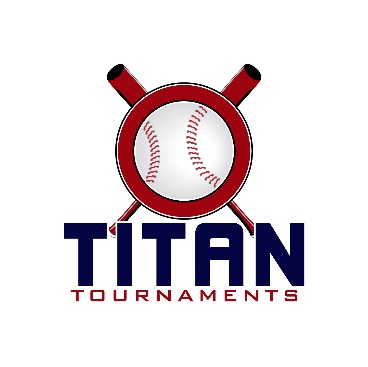 Thanks for playing ball with Titan!Roster and Waiver Forms must be submitted to the onsite director upon arrival and birth certificates must be available on site in each head coach’s folder.Victor Lord Park – 175 2nd St, Winder, GA*Social distancing to be observed by all*Tournament Director on Site: Allen Dyer (770)-895-5094

11U “A”/”AA” & 13U Gold Entry Fee: $405 (2 Days – 3 Seeding Games + Single Elimination Bracket Play)
*Teams that do not end up playing 4 games or more will receive a $75 credit or refund, due to the format changing to 2 seeding and single elimination, because of the rain*Sanction Fee: $35 if unpaid in 2020Admission: $7 Per Spectator Per DayPlease check out the how much does my team owe document.Please refer to pages 14-15 of our rule book for seeding procedures.
The on deck circle is on your dugout side. If you are uncomfortable with your player being that close to the batter, you may have them warm up further down the dugout, but they must remain on your dugout side.
Headfirst slides are allowed, faking a bunt and pulling back to swing is not allowed.
Runners must make an attempt to avoid contact, but do not have to slide.
Warm Up Pitches – 5 pitches between innings or 1 minute, whichever comes first.
Coaches – one defensive coach is allowed to sit on a bucket or stand directly outside of the dugout for the purpose of calling pitches. Two offensive coaches are allowed, one at third base, one at first base.
Offensive: One offensive timeout is allowed per inning.
Defensive: Three defensive timeouts are allowed during a seven inning game. On the fourth and each additional defensive timeout, the pitcher must be removed from the pitching position for the duration of the game. In the event of extra innings, one defensive timeout per inning is allowed.
An ejection will result in removal from the current game, and an additional one game suspension. Flagrant violations are subject to further suspension at the discretion of the onsite director.Victor Lord Park13U Seeding Games & Bracket Games90 minutes finish the inning*Please be prepared to play at least 15 minutes prior to your scheduled start times*Victor Lord Park11U “A” Seeding Games & Bracket Games90 minutes finish the inning*Please be prepared to play at least 15 minutes prior to your scheduled start times*Victor Lord Park11U “AA” Seeding Games & Bracket Games90 minutes finish the inning*Please be prepared to play at least 15 minutes prior to your scheduled start times**Elite Sluggers Gaspard & Georgia Titan drew 3 seeding games due to the rain, their worst game will be thrown out except for the head to head portion if applicable*Thanks for playing ball with Titan!Roster and Waiver Forms must be submitted to the onsite director upon arrival and birth certificates must be available on site in each head coach’s folder.East Jackson Park – 225 Lakeview Drive, Nicholson, GA*Social distancing to be observed by all, and no scoreboards available*Tournament Director on Site: David Triplett (601)-573-3669

10U, 13U Silver, 14U Entry Fee: $405 (2 Days – 3 Seeding Games + Single Elimination Bracket Play)Sanction Fee: $35 if unpaid in 2020Admission: $7 Per Spectator Per DayPlease check out the how much does my team owe document.Please refer to pages 14-15 of our rule book for seeding procedures.
The on deck circle is on your dugout side. If you are uncomfortable with your player being that close to the batter, you may have them warm up further down the dugout, but they must remain on your dugout side.
Headfirst slides are allowed, faking a bunt and pulling back to swing is not allowed.
Runners must make an attempt to avoid contact, but do not have to slide.
Warm Up Pitches – 5 pitches between innings or 1 minute, whichever comes first.
Coaches – one defensive coach is allowed to sit on a bucket or stand directly outside of the dugout for the purpose of calling pitches. Two offensive coaches are allowed, one at third base, one at first base.
Offensive: One offensive timeout is allowed per inning.
Defensive: Three defensive timeouts are allowed during a seven inning game. On the fourth and each additional defensive timeout, the pitcher must be removed from the pitching position for the duration of the game. In the event of extra innings, one defensive timeout per inning is allowed.
An ejection will result in removal from the current game, and an additional one game suspension. Flagrant violations are subject to further suspension at the discretion of the onsite director.10U Seeding Games90 minutes finish the inning*Please be prepared to play at least 15 minutes prior to your scheduled start times*10U Seeding Games90 minutes finish the inning*Please be prepared to play at least 15 minutes prior to your scheduled start times*10U Bracket Games90 minutes finish the inning*Please be prepared to play at least 15 minutes prior to your scheduled start times*13U Seeding Games & Bracket Games90 minutes finish the inning*Please be prepared to play at least 15 minutes prior to your scheduled start times*14U Seeding Games & Bracket Games90 minutes finish the inning*Please be prepared to play at least 15 minutes prior to your scheduled start times**GA Select drew 4 seeding games, their worst game will be thrown out except for the head to head portion, if applicable*TimeFieldGroupTeamScoreTeam8:15 2SeedingDSO Boyd1-10North Gwinnett10:152SeedingBullpen Redstitch8-7North Gwinnett12:152SeedingTeam Precision9-2Lake Country2:152SeedingDSO - Boyd4-6Heat10:00 Sun.
Bottom 2nd Resume2SeedingBullpen Redstitch
Home Team8-1

FinalLake Country
Visitor11:45 Sun.2SeedingTeam Precision9-7Heat1:30 Sun.2Bracket Game 14 Seed
Heat4-95 Seed
DSO Boyd3:152Bracket Game 23 Seed
North Gwinnett6-56 Seed
Lake Country5:002Bracket Game 31 Seed
Bullpen Redstitch 1086-3Winner of Game 1
DSO - Boyd6:452Bracket Game 42 Seed
Team Precision10-3Winner of Game 2North Gwinnett8:30
Championship2Bracket Game 5Winner of Game 3
Bullpen Redstitch 1083-4Winner of Game 4
Team PrecisionTimeFieldGroupTeamScoreTeam8:15 4SeedingBullseye Baseball8-7Loganville Hustle10:154SeedingJC Huskies4-19Loganville Hustle12:154SeedingBullseye Baseball5-13North GA Raiders Red2:154SeedingJC Huskies0-20Hopewell10:00 Sun.
Top 2nd Resume4SeedingDevil Dogs
Home3-8

FinalNorth GA Raiders Red
Visitor11:45 Sun.4SeedingDevil Dogs1-17Hopewell1:30 Sun.4Bracket Game 14 Seed
Loganville Hustle1-135 Seed
Devil Dogs3:154Bracket Game 23 Seed
Bullseye Baseball11-46 Seed
JC Huskies5:004Bracket Game 31 Seed
Hopewell7-1Winner of Game 1Devil Dogs6:454Bracket Game 42 Seed
N GA Raiders Red12-2Winner of Game 2Bullseye8:30
Championship4Bracket Game 5Winner of Game 3
Hopewell5-2Winner of Game 4
N GA Raiders RedTimeFieldGroupTeamScoreTeam9:15 3SeedingNorth GA Raiders Black16-5Elite Sluggers Gaspard11:153SeedingLake Country8-8Elite Sluggers Gaspard1:153SeedingNorth GA Raiders Black11-4Georgia Titans10:00 Sun.
Top 4thResume3SeedingGeorgia Titans
Visitor14-7

FinalElite Sluggers Gaspard
Home11:00 Sun.3SeedingFCA Newnan9-2Lake Country12:45 Sun.3SeedingFCA Newnan9-4Georgia Titans2:30 Sun.3Bracket Game 14 Seed
Lake Country5-65 Seed
Elite Sluggers Gaspard4:153Bracket Game 22 Seed
N GA Raiders5-43 Seed
Georgia Titans6:003Bracket Game 31 Seed
FCA Newnan7-6Winner of Game 1Elite Sluggers Gaspard7:45
Championship3Bracket Game 5Winner of Game 2
N GA Raiders Black3-4Winner of Game 3
FCA Newnan NaturalsTimeFieldGroupTeamScoreTeam8:15 1TitanHorsemen6-5Elite Sluggers10:151TitanHorsemen7-14Mtn Park12:151TitanOC Legends4-7Newton Naturals2:151TitanToccoa10-0Elite Sluggers4:151TitanOC Legends2-8Mtn Park6:151TitanNewton Naturals9-4Elite Sluggers8:151TitanToccoa7-11Mtn Park8:15 Sun.1TitanHorsemen7-2OC Legends10:15 Sun.1TitanToccoa5-5Newton NaturalsTimeFieldGroupTeamScoreTeam8:15 4SpartanGA Goats8-12GA Select Braves10:154SpartanGA Goats0-20Grayson12:154SpartanDingers8-6Hustle2:154SpartanGA Octane2-8GA Select Braves4:154SpartanDingers12-3Grayson6:154SpartanHustle12-3GA Select Braves8:154SpartanGA Octane4-9Grayson8:15 Sun.4SpartanGA Goats3-20Dingers10:15 Sun.4SpartanHustle15-1GA Octane12:15 Sun.1Silver Game 1Titan 5 SeedOC Legends6-5Spartan 6 Seed
GA Goats2:151Silver Game 2Spartan 5 Seed
GA Octane5-10Titan 6 SeedElite Sluggers 4:151Silver Game 3Spartan 4 Seed
GA Select Braves8-7Winner of Game 1
OC Legends6:151Silver Game 4Titan 4 Seed
Toccoa Rangers12-0Winner of Game 2
Elite Sluggers8:15
Championship1Silver Game 5Winner of Game 3
GA Select Braves10-3Winner of Game 4
Toccoa Rangers12:15 Sun.4Gold Game 1Titan 2 Seed
Newton Naturals5-1Spartan 3 Seed
Grayson2:154Gold Game 2Spartan 2 Seed
Hustle10-13Titan 3 Seed
Horsemen4:154Gold Game 3Spartan 1 SeedDingers 11-3Winner of Game 1
Newton Naturals6:154Gold Game 4Titan 1 Seed
Mountain Park23-2Winner of Game 2
Horsemen8:15
Championship4Gold Game 5Winner of Game 3
Dingers7-3Winner of Game 4
Mountain ParkTimeFieldGroupTeamScoreTeam8:15 3SeedingJefferson Fire9-2DSO Bell10:153SeedingJefferson Fire1-11Mudcats12:153SeedingHabersham Hitmen6-3DSO Bell2:153SeedingAPB Prospects4-8Mudcats4:153SeedingHabersham Hitmen6-7Team Elite MVP6:153SeedingAPB Prospects11-2DSO Bell8:153SeedingTeam Elite MVP6-7Mudcats8:15 Sun.3SeedingHabersham Hitmen1-5Jefferson Fire10:15 Sun.3SeedingTeam Elite MVP0-10APB Prospects12:15 Sun.3Bracket Game 14 Seed
Team Elite7-65 Seed
Habersham Hitmen2:153Bracket Game 23 Seed
Jefferson Fire4-06 SeedDSO Bell4:153Bracket Game 31 Seed
Mudcats5-6Winner of Game 1Team Elite6:153Bracket Game 42 Seed
APB Prospects12-2Winner of Game 2Jefferson Fire8:15
Championship3Bracket Game 5Winner of Game 3
Team Elite MVP7-6Winner of Game 4
APB ProspectsTimeFieldGroupTeamScoreTeam9:15 2SeedingOC Cubs7-6Team Elite Steel11:152SeedingOC Cubs7-5GA Select1:152SeedingVipers8-7Team Elite Steel3:152SeedingCP Copperheads9-10GA Select5:152SeedingVipers5-4GA Select7:152SeedingCP Copperheads6-0Vipers9:15 Sun.2SeedingTeam Elite Steel4-11GA Select11:15 Sun.2SeedingOC Cubs5-12CP Copperheads1:15 Sun.2Bracket Game 14 Seed
OC Cubs5-45 Seed
Team Elite3:152Bracket Game 22 Seed
Vipers3-23 Seed
GA Select5:152Bracket Game 31 Seed
CP Copperheads8-5Winner of Game 1OC Cubs7:15
Championship2Bracket Game 5Winner of Game 2
Vipers7-3Winner of Game 3
CP Copperheads